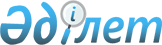 "2016-2018 жылдарға арналған Солтүстік Қазақстан облысы Есіл ауданының бюджеті туралы" Солтүстік Қазақстан облысы Есіл ауданы мәслихатының 2015 жылғы 21 желтоқсандағы № 48/299 шешіміне өзгерістер мен толықтырулар енгізу туралыСолтүстік Қазақстан облысы Есіл мәслихатының 2016 жылғы 18 наурыздағы № 52/320 шешімі. Солтүстік Қазақстан облысының Әділет департаментінде 2016 жылғы 28 наурызда N 3667 болып тіркелді      Қазақстан Республикасының 2008 жылғы 4 желтоқсандағы Бюджеттік кодексінің 106, 109 баптарына, "Қазақстан Республикасындағы жергілікті мемлекеттік басқару және өзін-өзі басқару туралы" Қазақстан Республикасының 2001 жылғы 23 қаңтардағы Заңының 6 бабы 1 тармағы 1) тармақшасына сәйкес, Солтүстік Қазақстан облысы Есіл ауданының мәслихаты ШЕШТІ:

      1. "2016-2018 жылдарға арналған Солтүстік Қазақстан облысы Есіл ауданының бюджеті туралы" Солтүстік Қазақстан облысы Есіл ауданы мәслихатының 2015 жылғы 21 желтоқсандағы № 48/299 шешіміне (Нормативтік құқықтық актілерді мемлекеттік тіркеу реестрінде № 3548 тіркелген, "Есіл таңы" және "Ишим" газеттерінде 2015 жылдың 5 ақпанында жарияланған) келесі өзгерістер мен толықтырулар енгізілсін:

       1 тармақ келесі редакцияда мазмұндалсын:

      "1. "2016-2018 жылдарға арналған Солтүстік Қазақстан облысы Есіл ауданының бюджеті 1, 2, 3 қосымшаларға сәйкес, соның ішінде 2016 жылға келесі көлемде бекітілсін:

      1) кірістер 3 270 342 мың теңге;

      сонымен қатар:

      салық түсімдері 376 880 мың теңге;

      салыққа жатпайтын түсімдер 6 266 мың теңге;

      негізгі капиталдан түскен түсімдер 13 351 мың теңге;

      трансферттер түсімінен 2 873 845 мың теңге;

      2) шығындар 3 300 931,2 мың теңге; 

      3) таза бюджеттік несиелеу 24 279 мың теңге;

      соның ішінде:

      бюджеттік несиелер 41 359 мың теңге;

      бюджеттік несиелерді өтеу 17 080 мың теңге;

      4) қаржылық активтермен операциялар 

      бойынша сальдо 2 250 мың теңге;

      соның ішінде:

      қаржылық активтерді сатып алу 2 250 мың теңге;

      мемлекеттің қаржылық активтерін сатудан түскен түсімдер 0 мың теңге;

      5) бюджеттік тапшылық (профицит) - 57 118,2 мың теңге;

      6) бюджеттің тапшылығын 

      (профициттерді қолдану) қаржыландыру 57 118,2 мың теңге;

      қарыздардың түсімі 41 359 мың теңге;

      қарыздарды өтеу 17 080 мың теңге;

      бюджеттік қаражаттың қолданылатын 

      қалдықтары 32 839,2 мың теңге.";

       8-1 тармақпен келесі мазмұнда толықтырылсын:

      "8-1. 2016 жылға арналған аудан бюджетінде республикалық бюджеттен нысаналы трансферттердің түсімі 2016 жылға аймақтың экономикалық тұрақтылығы мен жергілікті бюджеттің шығындарының өтемін қамтамасыз ету есепке алынсын. 

      Жоғарыда көрсетілген республикалық бюджеттен нысаналы трансферттерді бөлу "2016-2018 жылдарға арналған Солтүстік Қазақстан облысы Есіл ауданының бюджеті туралы" Солтүстік Қазақстан облысы Есіл ауданы мәслихатының шешімін жүзеге асыру туралы" Есіл ауданы әкімдігінің қаулысына өзгертулер мен толықтырулар енгізу туралы" Солтүстік Қазақстан облысы Есіл ауданы әкімдігінің қаулысымен анықталады."; 

       8-2 тармақпен келесі мазмұнда толықтырылсын:

      "8-2. 2016 жылға арналған аудан бюджетінде облыстық бюджеттен нысаналы трансферттердің түсімі есепке алынсын, соның ішінде:

      - Жұмыспен қамту 2020 Жол картасы аясында қалалар мен селолық елді мекендерді дамытуға. 

       Жоғарыда көрсетілген облыстық бюджеттен нысаналы трансферттерді бөлу "2016-2018 жылдарға арналған Солтүстік Қазақстан облысы Есіл ауданының бюджеті туралы" Солтүстік Қазақстан облысы Есіл ауданы мәслихатының шешімін жүзеге асыру туралы" Есіл ауданы әкімдігінің қаулысына өзгертулер мен толықтырулар енгізу туралы" Солтүстік Қазақстан облысы Есіл ауданы әкімдігінің қаулысымен анықталады.

       осы көрсетілген шешімнің 1 қосымшасы осы шешімнің 1 қосымшасына сәйкес редакцияда мазмұндалсын;

       осы көрсетілген шешім осы шешімнің 2, 3 қосымшаларына сәйкес 11, 12 қосымшалармен толықтырылсын. 

      2. Осы шешім 2016 жылдың 1 қаңтарынан бастап қолданысқа енгізіледі.

 2016 жылға арналған Есіл ауданының бюджеті 2016 жылдың 1 қаңтарына қалыптасқан бюджеттік қаражаттың бос қалдықтарын бағыттау 2016 жылдың 1 қаңтарына қалыптасқан бюджеттік қаражаттың бос қалдықтарын бағыттау, 2015 жылда пайдаланылмаған республикалық және облыстық бюджеттің нысаналы трансферттерін қайтару 
					© 2012. Қазақстан Республикасы Әділет министрлігінің «Қазақстан Республикасының Заңнама және құқықтық ақпарат институты» ШЖҚ РМК
				
      Солтүстік Қазақстан облысы
Есіл ауданы мәслихаты
сессиясының төрағасы

Е. Бимақанов

      Солтүстік Қазақстан облысы
Есіл ауданы мәслихатының
хатшысы

Т. Мұқашев
Солтүстік Қазақстан облысы Есіл ауданы мәслихатының 2016 жылғы 18 наурыздағы № 52/320 шешіміне 1 қосымшаСолтүстік Қазақстан облысы Есіл ауданы мәслихатының 2015 жылғы 21 желтоқсандағы № 48/299 шешіміне 1 қосымшаСанаты

Сынып

Ішкі сынып

Атауы

2016 жыл сомасы (мың теңге)

Кірістер

3 270 342

1

Салықтық түсімдер

376 880

01

Табыс салығы

29 100

2

Жеке табыс салығы

29 100

03

Әлеуметтік салық

147 707

1

Әлеуметтік салық

147 707

04

Меншiкке салынатын салықтар

86 477

1

Мүлiкке салынатын салықтар

36 115

3

Жер салығы

8 522

4

Көлiк құралдарына салынатын салық

38 340

5

Бірыңғай жер салығы

3 500

05

Тауарларға, жұмыстарға және қызметтерге салынатын ішкі салықтар

107 215

2

Акциздер

2 500

3

Табиғи және басқа да ресурстарды пайдаланғаны үшiн түсетiн түсiмдер

90 561

4

Кәсiпкерлiк және кәсiби қызметтi жүргiзгенi үшiн алынатын алымдар

14 154

08

Заңдық мәнді іс-әрекеттерді жасағаны және (немесе) оған уәкілеттігі бар мемлекеттік органдар немесе лауазымды адамдар құжаттар бергені үшін алынатын міндетті төлемдер

6 381

1

Мемлекеттік баж

6 381

2

Салықтық емес түсімдер

6 266

01

Мемлекеттік меншіктен түсетін кірістер

4 266

5

Мемлекет меншігіндегі мүлікті жалға беруден түсетін кірістер

2 066

9

Мемлекеттік меншіктен түсетін басқа да кірістер 

2 200

06

Өзге салықтық емес түсімдер

2 000

1

Өзге салықтық емес түсімдер

2 000

3

Негізгі капиталды сатудан түсетін түсімдер

13 351

03

Жердi және материалдық емес активтердi сату

13 351

1

Жерді сату

13 351

4

Трансферттердің түсімдері

2 873 845

02

Мемлекеттiк басқарудың жоғары тұрған органдарынан түсетiн трансферттер

2 873 845

2

Облыстық бюджеттен түсетiн трансферттер

2 873 845

Функционалдық топ

Бюджеттік бағдарламалар әкімшілері

Бағдарлама

Атауы

2016 жыл сомасы (мың теңге)

II. Шығындар

3 300 931,2

1

Жалпы сипаттағы мемлекеттік қызметтер

320 864,1

112

Аудан (облыстық маңызы бар қала) мәслихатының аппараты

15 377

001

Аудан (облыстық маңызы бар қала) мәслихатының қызметін қамтамасыз ету жөніндегі қызметтер

15377

122

Аудан (облыстық маңызы бар қала) әкімінің аппараты 

81 694

001

Аудан (облыстық маңызы бар қала) әкімінің қызметін қамтамасыз ету жөніндегі қызметтер

81 694

123

Қаладағы аудан, аудандық маңызы бар қала, кент, ауыл, ауылдық округ әкімінің аппараты

183 401

001

Қаладағы аудан, аудандық маңызы бар қала, кент, ауыл, ауылдық округ әкімінің қызметін қамтамасыз ету жөніндегі қызметтер

176 571

022

Мемлекеттік органның күрделі шығыстары

6 830

458

Ауданның (облыстық маңызы бар қаланың) тұрғын үй-коммуналдық шаруашылығы, жолаушылар көлігі және автомобиль жолдары бөлімі

11 437

001

Жергілікті деңгейде тұрғын үй-коммуналдық шаруашылығы, жолаушылар көлігі және автомобиль жолдары саласындағы мемлекеттік саясатты іске асыру жөніндегі қызметтер

11 437

459

Ауданның (облыстық маңызы бар қаланың) экономика және қаржы бөлімі

28 955,1

001

Ауданның (облыстық маңызы бар қаланың) экономикалық саясаттың қалыптастыру мен дамыту, мемлекеттік жоспарлау, бюджеттік атқару және коммуналдық меншігін басқару саласындағы мемлекеттік саясатты іске асыру жөніндегі қызметтер

24 901

015

Мемлекеттік органның күрделі шығыстары

2 701,1

003

Салық салу мақсатында мүлікті бағалауды жүргізу

975

010

Жекешелендіру, коммуналдық меншікті басқару, жекешелендіруден кейінгі қызмет және осыған байланысты дауларды реттеу 

378

2

Қорғаныс

7 961

122

Аудан (облыстық маңызы бар қала) әкімінің аппараты

7 961

005

Жалпыға бірдей әскери міндетті атқару шеңберіндегі іс-шаралар

6 417

006

Аудан (облыстық маңызы бар қала) ауқымындағы төтенше жағдайлардың алдын алу және оларды жою

1 000

007

Аудандық (қалалық) ауқымдағы дала өрттерінің, сондай-ақ мемлекеттік өртке қарсы қызмет органдары құрылмаған елдi мекендерде өрттердің алдын алу және оларды сөндіру жөніндегі іс-шаралар

544

3

Қоғамдық тәртіп, қауіпсіздік, құқықтық, сот, қылмыстық-атқару қызметі

807

458

Ауданның (облыстық маңызы бар қаланың) тұрғын үй-коммуналдық шаруашылығы, жолаушылар көлігі және автомобиль жолдары бөлімі

807

021

Елдi мекендерде жол қозғалысы қауiпсiздiгін қамтамасыз ету

807

4

Бiлiм беру

2 478 487

123

Қаладағы аудан, аудандық маңызы бар қала, кент, ауыл, ауылдық округ әкімінің аппараты

2 583

005

Ауылдық жерлерде балаларды мектепке дейін тегін алып баруды және кері алып келуді ұйымдастыру

2 583

464

Ауданның (облыстық маңызы бар қаланың) білім бөлімі

2 445 150

009

Мектепке дейінгі тәрбие мен оқыту ұйымдарының қызметін қамтамасыз ету

63 841

040

Мектепке дейінгі білім беру ұйымдарында мемлекеттік білім беру тапсырысын іске асыруға 

163 235

015

Ата -анасының қамқорынсыз қалған сәби (балалар) және (жетім балалар) жетім баларды күтуге (қамқоршы) қамқоршыларына айсайынғы ақшалай қаражат төлеу

14 807

022

Жетім баланы (жетім балаларды) және ата-анасының қамқорлығынсыз қалған баланы (балаларды) асырап алғаны үшін Қазақстан азаматтарына біржолғы ақша қаражатын төлеуге арналған төлемдер

638

029

Балалар мен жасөспірімдердің психикалық денсаулығын зерттеу және халыққа психологиялық-медициналық-педагогикалық консультациялық көмек көрсету

12 347

003

Жалпы білім беру

2 106 586

006

Балаларға қосымша білім беру 

35 056

001

Жергілікті деңгейде білім беру саласындағы мемлекеттік саясатты іске асыру жөніндегі қызметтер

14 283

067 

Ведомстволық бағыныстағы мемлекеттік мекемелерінің және ұйымдарының күрделі шығыстары

6 232

004

Ауданның (облыстық маңызы бар қаланың) мемлекеттік білім беру мекемелерінде білім беру жүйесін ақпараттандыру 

6 799

005

Ауданның (облыстық маңызы бар қаланың) мемлекеттік білім беру мекемелер үшін оқулықтар мен оқу-әдiстемелiк кешендерді сатып алу және жеткізу

21 326

465

Ауданның (облыстық маңызы бар қаланың) дене шынықтыру және спорт бөлімі 

30 754

017

Балалар мен жасөспірімдерге спорт бойынша қосымша білім беру

30 754

6

Әлеуметтiк көмек және әлеуметтiк қамсыздандыру

146 350

451

Ауданның (облыстық маңызы бар қаланың) жұмыспен қамту және әлеуметтік бағдарламалар бөлімі

116 586

002

Жұмыспен қамту бағдарламасы

20 544

004

Ауылдық жерлерде тұратын денсаулық сақтау, білім беру, әлеуметтік қамтамасыз ету, мәдениет, спорт және ветеринар мамандарына отын сатып алуға Қазақстан Республикасының заңнамасына сәйкес әлеуметтік көмек көрсету

5 430

005

Мемлекеттік атаулы әлеуметтік көмек 

3 276

007

Жергілікті өкілетті органдардың шешімі бойынша мұқтаж азаматтардың жекелеген топтарына әлеуметтік көмек

12 229

014

Мұқтаж азаматтарға үйде әлеуметтiк көмек көрсету

53 937

016

18 жасқа дейінгі балаларға мемлекеттік жәрдемақылар

3 534

017

Мүгедектерді оңалту жеке бағдарламасына сәйкес, мұқтаж мүгедектерді міндетті гигиеналық құралдармен және ымдау тілі мамандарының қызмет көрсетуін, жеке көмекшілермен қамтамасыз ету 

17 636

464

Ауданның (облыстық маңызы бар қаланың) білім бөлімі

1 996

008

Жергілікті өкілді органдардың шешімі бойынша білім беру ұйымдарының күндізгі оқу нысанында оқитындар мен тәрбиеленушілерді қоғамдық көлікте (таксиден басқа) жеңілдікпен жол жүру түрінде әлеуметтік қолдау 

985

030

Патронат тәрбиешілерге берілген баланы (балаларды) асырап бағу

1 011

451

Ауданның (облыстық маңызы бар қаланың) жұмыспен қамту және әлеуметтік бағдарламалар бөлімі

27 768

001

Жергілікті деңгейде халық үшін әлеуметтік бағдарламаларды жұмыспен қамтуды қамтамасыз етуді іске асыру саласындағы мемлекеттік саясатты іске асыру жөніндегі қызметтер 

25 910

011

Жәрдемақыларды және басқа да әлеуметтік төлемдерді есептеу, төлеу мен жеткізу бойынша қызметтерге ақы төлеу

1 072

010

Үйден тәрбиеленіп оқытылатын мүгедек балаларды материалдық қамтамасыз ету

786

7

Тұрғын үй-коммуналдық шаруашылық

 21 182

 464 

Жұмыспен қамту 2020 жол картасы бойынша қалаларды және ауылдық елді мекендерді дамыту шеңберінде объектілерді жөндеу

5 895

026

Жұмыспен қамту 2020 жол картасы бойынша қалаларды және ауылдық елді мекендерді дамыту шеңберінде объектілерді жөндеу

5 895

458

Ауданның (облыстық маңызы бар қаланың) тұрғын үй-коммуналдық шаруашылығы, жолаушылар көлігі және автомобиль жолдары бөлімі

15 287

012

Сумен жабдықтау және су бұру жүйесінің жұмыс істеуі

847

015

Елдi мекендердегі көшелердi жарықтандыру

9 118

016

Елдi мекендердiң санитариясын қамтамасыз ету

2005

017

Жерлеу орындарын ұстау және туыстары жоқ адамдарды жерлеу

192

018

Елдi мекендердi абаттандыру және көгалдандыру

3 125

8

Мәдениет, спорт, туризм және ақпараттық кеңістiк

136 546

123

Қаладағы аудан, аудандық маңызы бар қала, кент, ауыл, ауылдық округ әкімінің аппараты

20 165

006

Жергілікті деңгейде мәдени-демалыс жұмыстарын қолдау

20 165

465

Ауданның (облыстық маңызы бар қаланың) дене шынықтыру және спорт бөлімі 

5 015

006

Аудандық (облыстық маңызы бар қалалық) деңгейде спорттық жарыстар өткiзу

515

007

Әртүрлi спорт түрлерi бойынша аудан (облыстық маңызы бар қала) құрама командаларының мүшелерiн дайындау және олардың облыстық спорт жарыстарына қатысуы

4 500

455

Ауданның (облыстық маңызы бар қаланың) мәдениет және тілдерді дамыту бөлімі

73 281

003

 Мәдени-демалыс жұмысын қолдау

28 695

006

Аудандық (қалалық) кiтапханалардың жұмыс iстеуi

43 957

007

Мемлекеттік тілді және Қазақстан халықтарының басқа да тілдерін дамыту

629

456

Ауданның (облыстық маңызы бар қаланың) ішкі саясат бөлімі

7 793

002

Мемлекеттік ақпараттық саясат жүргізу жөніндегі қызметтер

7 793

455

Ауданның (облыстық маңызы бар қаланың) мәдениет және тілдерді дамыту бөлімі

10 564

001

Жергілікті деңгейде тілдерді және мәдениетті дамыту саласындағы мемлекеттік саясатты іске асыру жөніндегі қызметтер

8 586

032

Ведомстволық бағыныстағы мемлекеттік мекемелерінің және ұйымдарының күрделі шығыстары

1 978

456

Ауданның (облыстық маңызы бар қаланың) ішкі саясат бөлімі

12 450

001

Жергілікті деңгейде ақпарат, мемлекеттілікті нығайту және азаматтардың әлеуметтік сенімділігін қалыптастыру саласында мемлекеттік саясатты іске асыру жөніндегі қызметтер

10 006

003

Жастар саясаты саласында іс-шараларды іске асыру

2 444

465

Ауданның (облыстық маңызы бар қаланың) дене шынықтыру және спорт бөлімі 

7 278

001

Жергілікті деңгейде дене шынықтыру және спорт саласындағы мемлекеттік саясатты іске асыру жөніндегі қызметтер

7 278

10

Ауыл, су, орман, балық шаруашылығы, ерекше қорғалатын табиғи аумақтар, қоршаған ортаны және жануарлар дүниесін қорғау, жер қатынастары

106 516

459

Ауданның (облыстық маңызы бар қаланың) экономика және қаржы бөлімі

15 086

099

Мамандардың әлеуметтік көмек көрсетуі жөніндегі шараларды іске асыру

15 086

462

Ауданның (облыстық маңызы бар қаланың) ауыл шаруашылығы бөлімі

20 665

001

Жергілікті деңгейде ауыл шаруашылығы саласындағы мемлекеттік саясатты іске асыру жөніндегі қызметтер

20 665

473

Ауданның (облыстық маңызы бар қаланың) ветеринария бөлімі

58 444

001

Жергілікті деңгейде ветеринария саласындағы мемлекеттік саясатты іске асыру жөніндегі қызметтер

15 621

006

Ауру жануарларды санитарлық союды ұйымдастыру

150

007

Қаңғыбас иттер мен мысықтарды аулауды және жоюды ұйымдастыру 

2 183

008

Алып қойылатын және жойылатын ауру жануарлардың, жануарлардан алынатын өнімдер мен шикізаттың құнын иелеріне өтеу

340

011

Эпизоотияға қарсы іс-шаралар жүргізу

40 150

463

Ауданның (облыстық маңызы бар қаланың) жер қатынастары бөлімі

12 321

001

Аудан (облыстық маңызы бар қала) аумағында жер қатынастарын реттеу саласындағы мемлекеттік саясатты іске асыру жөніндегі қызметтер

12 321

11

Өнеркәсіп, сәулет, қала құрылысы және құрылыс қызметі

14 000

472

Ауданның (облыстық маңызы бар қаланың) құрылыс, сәулет және қала құрылысы бөлімі

14 000

001

Жергілікті деңгейде құрылыс, сәулет және қала құрылысы саласындағы мемлекеттік саясатты іске асыру жөніндегі қызметтер

10 703

013

Аудан аумағында қала құрылысын дамытудың кешенді схемаларын, аудандық (облыстық) маңызы бар қалалардың, кенттердің және өзге де ауылдық елді мекендердің бас жоспарларын әзірлеу

3 297

12

Көлiк және коммуникация

16 024

458

Ауданның (облыстық маңызы бар қаланың) тұрғын үй-коммуналдық шаруашылығы, жолаушылар көлігі және автомобиль жолдары бөлімі

16 024

023

Автомобиль жолдарының жұмыс істеуін қамтамасыз ету

16 024

13

Басқалар

37 916

469

Ауданның (облыстық маңызы бар қаланың) кәсіпкерлік бөлімі

8 496

001

Жергілікті деңгейде кәсіпкерлік пен өнеркәсіпті дамыту саласындағы мемлекеттік саясатты іске асыру жөніндегі қызметтер

8 496

123

Қаладағы аудан, аудандық маңызы бар қала, кент, ауыл, ауылдық округ әкімінің аппараты

5 750

040

"Өңірлерді дамыту" Бағдарламасы шеңберінде өңірлерді экономикалық дамытуға жәрдемдесу бойынша шараларды іске асыру

5 750

458

Ауданның (облыстық маңызы бар қаланың) тұрғын үй-коммуналдық шаруашылығы, жолаушылар көлігі және автомобиль жолдары бөлімі

18 637

040

"Өңірлерді дамыту" Бағдарламасы шеңберінде өңірлерді экономикалық дамытуға жәрдемдесу бойынша шараларды іске асыру

18 637

459

Ауданның (облыстық маңызы бар қаланың) экономика және қаржы бөлімі

5 033

012

Ауданның (облыстық маңызы бар қаланың) жергілікті атқарушы органының резерві 

5 033

15

Трансферттер

14 278,1

459

Ауданның (облыстық маңызы бар қаланың) экономика және қаржы бөлімі

14 278,1

006

Нысаналы пайдаланылмаған (толық пайдаланылмаған) трансферттерді қайтару

12 348,1

051

Жергілікті өзін-өзі басқару органдарына берілетін трансферттер 

1 930

ІІІ. Таза бюджеттік несиелеу

24 279

Бюджеттік несиелер

41 359

Функционалдық топ

Бюджеттік бағдарламалар әкімшілері

Бағдарлама

Атауы 

2016 жыл сомасы (мың теңге)

10

Ауыл, су, орман, балық шаруашылығы, ерекше қорғалатын табиғи аумақтар, қоршаған ортаны және жануарлар дүниесін қорғау, жер қатынастары

41 359

459

Ауданның (облыстық маңызы бар қаланың) экономика және қаржы бөлімі

41 359

018

Мамандарды әлеуметтік қолдау шараларын іске асыруға берілетін бюджеттік кредиттер

41 359

Бюджеттік несиелерді өтеу

Санаты 

сынып 

кіш сынып 

Атауы 

2016 жыл сомасы (мың теңге)

5

Бюджеттік кредиттерді өтеу

17080

01

Бюджеттік кредиттерді өтеу

17080

1

Мемлекеттік бюджеттен берілген бюджеттік кредиттерді өтеу 

17080

IV Қаржылық активтермен операциялар бойынша сальдо 

2250

Қаржылық активтерді сатып алу 

2250

Функционалдық топ

Бюджеттік бағдарламалар әкімшілері

Бағдарлама

Атауы 

2016 жыл сомасы (мың теңге)

13

Басқалар

2250

458

Ауданның (облыстық маңызы бар қаланың) тұрғын үй-коммуналдық шаруашылығы, жолаушылар көлігі және автомобиль жолдары бөлімі

2250

065

Заңды тұлғалардың жарғылық капиталын қалыптастыру немесе ұлғайту

2250

Санаты 

сынып 

кіш сынып 

Атауы 

2016 жыл сомасы (мың теңге)

6

Мемлекеттің қаржы активтерін сатудан түсетін түсімдер

0

01

Мемлекеттің қаржы активтерін сатудан түсетін түсімдер

0

1

Қаржы активтерін ел ішінде сатудан түсетін түсімдер

0

V Бюджет (профицит) тапшылығы 

-57 118,2

VI Тапшылықты қаржыландыру (бюджеттің профицитін пайдалану)

57118,2

7

Қарыздар түсімі

41359

01

Мемлекеттік ішкі қарыздар 

41359

2

Қарыз алу келісім-шарттары

41359

Функционалдық топ

Бюджеттік бағдарламалар әкімшісі

Бағдарлама

Атауы

2016 жыл сомасы (мың теңге)

16

Қарыздарды өтеу

17080

459

Ауданның (облыстық маңызы бар қаланың) экономика және қаржы бөлімі

17080

005

Жергілікті атқарушы органның жоғары тұрған бюджет алдындағы борышын өтеу

17080

8

Бюджет қаражатының қалдықтарының қозғалысы

32839,2

01

Бюджет қаражатының қалдықтары 

32839,2

1

Бюджет қаражатының бос қалдықтары 

32839,2

 Солтүстік Қазақстан облысы Есіл аудандық мәслихаттың 2016 жылғы 18 наурыздағы № 52/320 шешіміне 2 қосымшаСолтүстік Қазақстан облысы Есіл аудандық мәслихаттың 2015 жылғы 21 желтоқсандағы № 48/299 шешіміне 11 қосымшаФункционалдық топ

Бюджеттік бағдарламалардың әкімшісі

Бағдарлама

Атауы

2016 жыл сомасы (мың теңге)

1

Жалпы сипаттағы мемлекеттік қызметтер

14063,1

122

Аудан (облыстық маңызы бар қала) әкімінің аппараты 

2317

001

Аудан (облыстық маңызы бар қала) әкімінің қызметін қамтамасыз ету жөніндегі қызметтер

2317

123

Қаладағы аудан, аудандық маңызы бар қала, кент, ауыл, ауылдық округ әкімінің аппараты

9230

001

Қаладағы аудан, аудандық маңызы бар қала, кент, ауыл, ауылдық округ әкімінің қызметін қамтамасыз ету жөніндегі қызметтер

2400

Заречный ауылдық округі

250

Корнеевка ауылдық округі

250

Покровка ауылдық округі

250

Петровка ауылдық округі

250

Николаевка ауылдық округі

250

Явленка ауылдық округі

1150

022

Мемлекеттік органның күрделі шығыстары

6830

Алматы ауылдық округі

2250

Заградовка ауылдық округі

2290

Корнеевка ауылдық округі

2290

459

Ауданның (облыстық маңызы бар қаланың) экономика және қаржы бөлімі

2516,1

015

Мемлекеттік органның күрделі шығыстары

2516,1

8

Мәдениет, спорт, туризм және ақпараттық кеңістік

1978

455

Ауданның (облыстық маңызы бар қаланың) мәдениет және тілдерді дамыту бөлімі

1978

032

Ведомстволық бағыныстағы мемлекеттік мекемелерінің және ұйымдарының күрделі шығыстары

1978

10

Ауыл, су, орман, балық шаруашылығы, ерекше қорғалатын табиғи аумақтар, қоршаған ортаны және жануарлар дүниесін қорғау, жер қатынастары 

2200

463

Ауданның (облыстық маңызы бар қаланың) жер қатынастары бөлімі

2200

001

Аудан (облыстық маңызы бар қала) аумағында жер қатынастарын реттеу саласындағы мемлекеттік саясатты іске асыру жөніндегі қызметтер 

2200

13

Басқалар

2250

458

Ауданның (облыстық маңызы бар қаланың) тұрғын үй-коммуналдық шаруашылығы, жолаушылар көлігі және автомобиль жолдары бөлімі

2250

065

Заңды тұлғалардың жарғылық капиталын қалыптастыру немесе ұлғайту

2250

Барлығы:

20491,1

Солтүстік Қазақстан облысы Есіл ауданы мәслихатының 2016 жылғы 18 наурыздағы № 52/320 шешіміне 3 қосымшаСолтүстік Қазақстан облысы Есіл ауданы мәслихатының 2015 жылғы 21 желтоқсандағы № 48/299 шешіміне 12 қосымшаФункционалдық топ

Бюджеттік бағдарламалардың әкімшісі

Бағдарлама

Атауы

2016 жыл сомасы (мың теңге)

15

Трансферттер

12348,1

459

Ауданның (облыстық маңызы бар қаланың) экономика және қаржы бөлімі

12348,1

006

Нысаналы пайдаланылмаған (толық пайдаланылмаған) трансферттерді қайтару

12348,1

Барлығы:

12348,1

